DARLING DOWNS SCHOOL SPORTDARLING DOWNS SCHOOL SPORTDARLING DOWNS SCHOOL SPORTDARLING DOWNS SCHOOL SPORTDARLING DOWNS SCHOOL SPORTDARLING DOWNS SCHOOL SPORT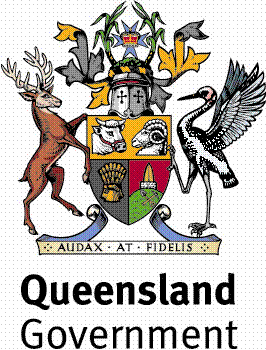 PLEASE READ THE FOLLOWING INFORMATION CAREFULLY!PLEASE READ THE FOLLOWING INFORMATION CAREFULLY!PLEASE READ THE FOLLOWING INFORMATION CAREFULLY!PLEASE READ THE FOLLOWING INFORMATION CAREFULLY!PLEASE READ THE FOLLOWING INFORMATION CAREFULLY!PLEASE READ THE FOLLOWING INFORMATION CAREFULLY!PLEASE READ THE FOLLOWING INFORMATION CAREFULLY!PLEASE READ THE FOLLOWING INFORMATION CAREFULLY!PLEASE READ THE FOLLOWING INFORMATION CAREFULLY!PLEASE READ THE FOLLOWING INFORMATION CAREFULLY!DARLING DOWNS SCHOOL SPORT REGIONAL 13-15 YEARS GIRLS HOCKEY TRIALS - 2024DARLING DOWNS SCHOOL SPORT REGIONAL 13-15 YEARS GIRLS HOCKEY TRIALS - 2024DARLING DOWNS SCHOOL SPORT REGIONAL 13-15 YEARS GIRLS HOCKEY TRIALS - 2024DARLING DOWNS SCHOOL SPORT REGIONAL 13-15 YEARS GIRLS HOCKEY TRIALS - 2024DARLING DOWNS SCHOOL SPORT REGIONAL 13-15 YEARS GIRLS HOCKEY TRIALS - 2024DARLING DOWNS SCHOOL SPORT REGIONAL 13-15 YEARS GIRLS HOCKEY TRIALS - 2024DARLING DOWNS SCHOOL SPORT REGIONAL 13-15 YEARS GIRLS HOCKEY TRIALS - 2024DARLING DOWNS SCHOOL SPORT REGIONAL 13-15 YEARS GIRLS HOCKEY TRIALS - 2024DARLING DOWNS SCHOOL SPORT REGIONAL 13-15 YEARS GIRLS HOCKEY TRIALS - 2024DARLING DOWNS SCHOOL SPORT REGIONAL 13-15 YEARS GIRLS HOCKEY TRIALS - 2024The 2024 Regional 13-15 YEARS GIRLS HOCKEY Trials are to be held on Tuesday, March 12, 2024.  Schools or Districts are to conduct trials to nominate suitable individuals to attend these trials.The 2024 Regional 13-15 YEARS GIRLS HOCKEY Trials are to be held on Tuesday, March 12, 2024.  Schools or Districts are to conduct trials to nominate suitable individuals to attend these trials.The 2024 Regional 13-15 YEARS GIRLS HOCKEY Trials are to be held on Tuesday, March 12, 2024.  Schools or Districts are to conduct trials to nominate suitable individuals to attend these trials.The 2024 Regional 13-15 YEARS GIRLS HOCKEY Trials are to be held on Tuesday, March 12, 2024.  Schools or Districts are to conduct trials to nominate suitable individuals to attend these trials.The 2024 Regional 13-15 YEARS GIRLS HOCKEY Trials are to be held on Tuesday, March 12, 2024.  Schools or Districts are to conduct trials to nominate suitable individuals to attend these trials.The 2024 Regional 13-15 YEARS GIRLS HOCKEY Trials are to be held on Tuesday, March 12, 2024.  Schools or Districts are to conduct trials to nominate suitable individuals to attend these trials.The 2024 Regional 13-15 YEARS GIRLS HOCKEY Trials are to be held on Tuesday, March 12, 2024.  Schools or Districts are to conduct trials to nominate suitable individuals to attend these trials.The 2024 Regional 13-15 YEARS GIRLS HOCKEY Trials are to be held on Tuesday, March 12, 2024.  Schools or Districts are to conduct trials to nominate suitable individuals to attend these trials.The 2024 Regional 13-15 YEARS GIRLS HOCKEY Trials are to be held on Tuesday, March 12, 2024.  Schools or Districts are to conduct trials to nominate suitable individuals to attend these trials.The 2024 Regional 13-15 YEARS GIRLS HOCKEY Trials are to be held on Tuesday, March 12, 2024.  Schools or Districts are to conduct trials to nominate suitable individuals to attend these trials.SCHOOL OR DISTRICT NOMINATIONSSCHOOL OR DISTRICT NOMINATIONSSCHOOL OR DISTRICT NOMINATIONSSCHOOL OR DISTRICT NOMINATIONSSCHOOL OR DISTRICT NOMINATIONSSCHOOL OR DISTRICT NOMINATIONSSCHOOL OR DISTRICT NOMINATIONSSCHOOL OR DISTRICT NOMINATIONSSCHOOL OR DISTRICT NOMINATIONSSCHOOL OR DISTRICT NOMINATIONSPlease note the following details:Please note the following details:Please note the following details:DATE:DATE:DATE:Tuesday, March 12, 2024Tuesday, March 12, 2024Tuesday, March 12, 2024VENUE:VENUE:VENUE:Toowoomba Hockey Association Fields, Boundary Street, ToowoombaToowoomba Hockey Association Fields, Boundary Street, ToowoombaToowoomba Hockey Association Fields, Boundary Street, ToowoombaToowoomba Hockey Association Fields, Boundary Street, ToowoombaToowoomba Hockey Association Fields, Boundary Street, ToowoombaToowoomba Hockey Association Fields, Boundary Street, ToowoombaToowoomba Hockey Association Fields, Boundary Street, ToowoombaTIME:TIME:TIME:9:30 a.m. – 2:30 p.m.9:30 a.m. – 2:30 p.m.9:30 a.m. – 2:30 p.m.Individual SCHOOL nominations will be accepted - from schools in DD and SW Sport Regions.Schools or Districts are to conduct trials to nominate suitable individuals to attend these trials as either players OR umpires. Players can nominate for both if they wish.Schools or Districts are to ensure that teams are supervised by staff whilst at the trial.It is a SCHOOL or DISTRICT RESPONSIBILITY to ensure staff accompany teams to Regional Trials and provide TRS days to cover staff absence from school for these days.Teams attending without a team official WILL BE INELIGIBLE to compete at the Regional Trials.Individual SCHOOL nominations will be accepted - from schools in DD and SW Sport Regions.Schools or Districts are to conduct trials to nominate suitable individuals to attend these trials as either players OR umpires. Players can nominate for both if they wish.Schools or Districts are to ensure that teams are supervised by staff whilst at the trial.It is a SCHOOL or DISTRICT RESPONSIBILITY to ensure staff accompany teams to Regional Trials and provide TRS days to cover staff absence from school for these days.Teams attending without a team official WILL BE INELIGIBLE to compete at the Regional Trials.Individual SCHOOL nominations will be accepted - from schools in DD and SW Sport Regions.Schools or Districts are to conduct trials to nominate suitable individuals to attend these trials as either players OR umpires. Players can nominate for both if they wish.Schools or Districts are to ensure that teams are supervised by staff whilst at the trial.It is a SCHOOL or DISTRICT RESPONSIBILITY to ensure staff accompany teams to Regional Trials and provide TRS days to cover staff absence from school for these days.Teams attending without a team official WILL BE INELIGIBLE to compete at the Regional Trials.Individual SCHOOL nominations will be accepted - from schools in DD and SW Sport Regions.Schools or Districts are to conduct trials to nominate suitable individuals to attend these trials as either players OR umpires. Players can nominate for both if they wish.Schools or Districts are to ensure that teams are supervised by staff whilst at the trial.It is a SCHOOL or DISTRICT RESPONSIBILITY to ensure staff accompany teams to Regional Trials and provide TRS days to cover staff absence from school for these days.Teams attending without a team official WILL BE INELIGIBLE to compete at the Regional Trials.Individual SCHOOL nominations will be accepted - from schools in DD and SW Sport Regions.Schools or Districts are to conduct trials to nominate suitable individuals to attend these trials as either players OR umpires. Players can nominate for both if they wish.Schools or Districts are to ensure that teams are supervised by staff whilst at the trial.It is a SCHOOL or DISTRICT RESPONSIBILITY to ensure staff accompany teams to Regional Trials and provide TRS days to cover staff absence from school for these days.Teams attending without a team official WILL BE INELIGIBLE to compete at the Regional Trials.Individual SCHOOL nominations will be accepted - from schools in DD and SW Sport Regions.Schools or Districts are to conduct trials to nominate suitable individuals to attend these trials as either players OR umpires. Players can nominate for both if they wish.Schools or Districts are to ensure that teams are supervised by staff whilst at the trial.It is a SCHOOL or DISTRICT RESPONSIBILITY to ensure staff accompany teams to Regional Trials and provide TRS days to cover staff absence from school for these days.Teams attending without a team official WILL BE INELIGIBLE to compete at the Regional Trials.Individual SCHOOL nominations will be accepted - from schools in DD and SW Sport Regions.Schools or Districts are to conduct trials to nominate suitable individuals to attend these trials as either players OR umpires. Players can nominate for both if they wish.Schools or Districts are to ensure that teams are supervised by staff whilst at the trial.It is a SCHOOL or DISTRICT RESPONSIBILITY to ensure staff accompany teams to Regional Trials and provide TRS days to cover staff absence from school for these days.Teams attending without a team official WILL BE INELIGIBLE to compete at the Regional Trials.Individual SCHOOL nominations will be accepted - from schools in DD and SW Sport Regions.Schools or Districts are to conduct trials to nominate suitable individuals to attend these trials as either players OR umpires. Players can nominate for both if they wish.Schools or Districts are to ensure that teams are supervised by staff whilst at the trial.It is a SCHOOL or DISTRICT RESPONSIBILITY to ensure staff accompany teams to Regional Trials and provide TRS days to cover staff absence from school for these days.Teams attending without a team official WILL BE INELIGIBLE to compete at the Regional Trials.Individual SCHOOL nominations will be accepted - from schools in DD and SW Sport Regions.Schools or Districts are to conduct trials to nominate suitable individuals to attend these trials as either players OR umpires. Players can nominate for both if they wish.Schools or Districts are to ensure that teams are supervised by staff whilst at the trial.It is a SCHOOL or DISTRICT RESPONSIBILITY to ensure staff accompany teams to Regional Trials and provide TRS days to cover staff absence from school for these days.Teams attending without a team official WILL BE INELIGIBLE to compete at the Regional Trials.Individual SCHOOL nominations will be accepted - from schools in DD and SW Sport Regions.Schools or Districts are to conduct trials to nominate suitable individuals to attend these trials as either players OR umpires. Players can nominate for both if they wish.Schools or Districts are to ensure that teams are supervised by staff whilst at the trial.It is a SCHOOL or DISTRICT RESPONSIBILITY to ensure staff accompany teams to Regional Trials and provide TRS days to cover staff absence from school for these days.Teams attending without a team official WILL BE INELIGIBLE to compete at the Regional Trials.NOMINATION FEE:NOMINATION FEE:NOMINATION FEE:$16.50 per student.   No money is to be paid at the trial.$16.50 per student.   No money is to be paid at the trial.$16.50 per student.   No money is to be paid at the trial.$16.50 per student.   No money is to be paid at the trial.$16.50 per student.   No money is to be paid at the trial.$16.50 per student.   No money is to be paid at the trial.$16.50 per student.   No money is to be paid at the trial.Students are to go to https://rssshop.education.qld.gov.au/darlingdowns  and pay for their regional trial fee by Thursday, March 7, 2024. The Sports Office will no longer be re-opening the shop after the due date if payment has not been received.NO PAYMENT = NO TRIALStudents are to go to https://rssshop.education.qld.gov.au/darlingdowns  and pay for their regional trial fee by Thursday, March 7, 2024. The Sports Office will no longer be re-opening the shop after the due date if payment has not been received.NO PAYMENT = NO TRIALStudents are to go to https://rssshop.education.qld.gov.au/darlingdowns  and pay for their regional trial fee by Thursday, March 7, 2024. The Sports Office will no longer be re-opening the shop after the due date if payment has not been received.NO PAYMENT = NO TRIALStudents are to go to https://rssshop.education.qld.gov.au/darlingdowns  and pay for their regional trial fee by Thursday, March 7, 2024. The Sports Office will no longer be re-opening the shop after the due date if payment has not been received.NO PAYMENT = NO TRIALStudents are to go to https://rssshop.education.qld.gov.au/darlingdowns  and pay for their regional trial fee by Thursday, March 7, 2024. The Sports Office will no longer be re-opening the shop after the due date if payment has not been received.NO PAYMENT = NO TRIALStudents are to go to https://rssshop.education.qld.gov.au/darlingdowns  and pay for their regional trial fee by Thursday, March 7, 2024. The Sports Office will no longer be re-opening the shop after the due date if payment has not been received.NO PAYMENT = NO TRIALStudents are to go to https://rssshop.education.qld.gov.au/darlingdowns  and pay for their regional trial fee by Thursday, March 7, 2024. The Sports Office will no longer be re-opening the shop after the due date if payment has not been received.NO PAYMENT = NO TRIALNOMINATIONS CLOSE:NOMINATIONS CLOSE:NOMINATIONS CLOSE:Tuesday, March 5, 2024, with:Tuesday, March 5, 2024, with:Tuesday, March 5, 2024, with:Tuesday, March 5, 2024, with:Tuesday, March 5, 2024, with:Tuesday, March 5, 2024, with:Tuesday, March 5, 2024, with:Heidi Phillips The Glennie School 246A Herries Street P: 4688 8888  Email:  phillipsh@glennie.qld.edu.au 	Heidi Phillips The Glennie School 246A Herries Street P: 4688 8888  Email:  phillipsh@glennie.qld.edu.au 	Heidi Phillips The Glennie School 246A Herries Street P: 4688 8888  Email:  phillipsh@glennie.qld.edu.au 	Heidi Phillips The Glennie School 246A Herries Street P: 4688 8888  Email:  phillipsh@glennie.qld.edu.au 	Heidi Phillips The Glennie School 246A Herries Street P: 4688 8888  Email:  phillipsh@glennie.qld.edu.au 	Heidi Phillips The Glennie School 246A Herries Street P: 4688 8888  Email:  phillipsh@glennie.qld.edu.au 	Heidi Phillips The Glennie School 246A Herries Street P: 4688 8888  Email:  phillipsh@glennie.qld.edu.au 	REGIONAL TEAM:	REGIONAL TEAM:	REGIONAL TEAM:	At the conclusion of the trials, a regional side will be selected to contest the State Championships at Townsville, from June 6 - 9.  Please note that this will be when made to order uniforms will be tried on; sizes for these items must be given to team managers prior to departure.At the conclusion of the trials, a regional side will be selected to contest the State Championships at Townsville, from June 6 - 9.  Please note that this will be when made to order uniforms will be tried on; sizes for these items must be given to team managers prior to departure.At the conclusion of the trials, a regional side will be selected to contest the State Championships at Townsville, from June 6 - 9.  Please note that this will be when made to order uniforms will be tried on; sizes for these items must be given to team managers prior to departure.At the conclusion of the trials, a regional side will be selected to contest the State Championships at Townsville, from June 6 - 9.  Please note that this will be when made to order uniforms will be tried on; sizes for these items must be given to team managers prior to departure.At the conclusion of the trials, a regional side will be selected to contest the State Championships at Townsville, from June 6 - 9.  Please note that this will be when made to order uniforms will be tried on; sizes for these items must be given to team managers prior to departure.At the conclusion of the trials, a regional side will be selected to contest the State Championships at Townsville, from June 6 - 9.  Please note that this will be when made to order uniforms will be tried on; sizes for these items must be given to team managers prior to departure.At the conclusion of the trials, a regional side will be selected to contest the State Championships at Townsville, from June 6 - 9.  Please note that this will be when made to order uniforms will be tried on; sizes for these items must be given to team managers prior to departure.QUEENSLAND SELECTION: QUEENSLAND SELECTION: QUEENSLAND SELECTION: Dependent on the sport, students may be eligible for selection in a Queensland representative team or Merit team.Dependent on the sport, students may be eligible for selection in a Queensland representative team or Merit team.Dependent on the sport, students may be eligible for selection in a Queensland representative team or Merit team.Dependent on the sport, students may be eligible for selection in a Queensland representative team or Merit team.Dependent on the sport, students may be eligible for selection in a Queensland representative team or Merit team.Dependent on the sport, students may be eligible for selection in a Queensland representative team or Merit team.Dependent on the sport, students may be eligible for selection in a Queensland representative team or Merit team.MEDICAL / PERMISSION FORMS:MEDICAL / PERMISSION FORMS:MEDICAL / PERMISSION FORMS:All students must bring a completed DD Trial Permission Form (including the section on Mouthguards) to the regional trial. This will be collected by the Convenor.  NO FORM means the student will be unable to trial on the day.All students must bring a completed DD Trial Permission Form (including the section on Mouthguards) to the regional trial. This will be collected by the Convenor.  NO FORM means the student will be unable to trial on the day.All students must bring a completed DD Trial Permission Form (including the section on Mouthguards) to the regional trial. This will be collected by the Convenor.  NO FORM means the student will be unable to trial on the day.All students must bring a completed DD Trial Permission Form (including the section on Mouthguards) to the regional trial. This will be collected by the Convenor.  NO FORM means the student will be unable to trial on the day.All students must bring a completed DD Trial Permission Form (including the section on Mouthguards) to the regional trial. This will be collected by the Convenor.  NO FORM means the student will be unable to trial on the day.All students must bring a completed DD Trial Permission Form (including the section on Mouthguards) to the regional trial. This will be collected by the Convenor.  NO FORM means the student will be unable to trial on the day.All students must bring a completed DD Trial Permission Form (including the section on Mouthguards) to the regional trial. This will be collected by the Convenor.  NO FORM means the student will be unable to trial on the day.CONVENOR:CONVENOR:CONVENOR:Heidi Phillips Heidi Phillips Heidi Phillips DARLING DOWNS SCHOOL SPORTDARLING DOWNS SCHOOL SPORTDARLING DOWNS SCHOOL SPORTDARLING DOWNS SCHOOL SPORTDARLING DOWNS SCHOOL SPORTDARLING DOWNS SCHOOL SPORTDARLING DOWNS SCHOOL SPORTDARLING DOWNS SCHOOL SPORTNOMINATION FORMNOMINATION FORMNOMINATION FORMSCHOOL / DISTRICT:SCHOOL / DISTRICT:SCHOOL / DISTRICT:SCHOOL / DISTRICT:SCHOOL / DISTRICT:…………………………………………………………………………………………………………………………………………………………………………………………………………………………………………………………………………………………………………………………………………………………………………………………………What to Bring: playing equipment, sunscreen, hat, water, food, whistle (if umpiring).ALL PLAYERS MUST WEAR SHIN GUARDS AND MOUTHGUARD.UMPIRES: Team Officials and girls not playing will be required to umpire.SELECTION: Skills Session	                      Round Robin Competition                      Possibles V ProbablesWhat to Bring: playing equipment, sunscreen, hat, water, food, whistle (if umpiring).ALL PLAYERS MUST WEAR SHIN GUARDS AND MOUTHGUARD.UMPIRES: Team Officials and girls not playing will be required to umpire.SELECTION: Skills Session	                      Round Robin Competition                      Possibles V ProbablesWhat to Bring: playing equipment, sunscreen, hat, water, food, whistle (if umpiring).ALL PLAYERS MUST WEAR SHIN GUARDS AND MOUTHGUARD.UMPIRES: Team Officials and girls not playing will be required to umpire.SELECTION: Skills Session	                      Round Robin Competition                      Possibles V ProbablesWhat to Bring: playing equipment, sunscreen, hat, water, food, whistle (if umpiring).ALL PLAYERS MUST WEAR SHIN GUARDS AND MOUTHGUARD.UMPIRES: Team Officials and girls not playing will be required to umpire.SELECTION: Skills Session	                      Round Robin Competition                      Possibles V ProbablesWhat to Bring: playing equipment, sunscreen, hat, water, food, whistle (if umpiring).ALL PLAYERS MUST WEAR SHIN GUARDS AND MOUTHGUARD.UMPIRES: Team Officials and girls not playing will be required to umpire.SELECTION: Skills Session	                      Round Robin Competition                      Possibles V ProbablesWhat to Bring: playing equipment, sunscreen, hat, water, food, whistle (if umpiring).ALL PLAYERS MUST WEAR SHIN GUARDS AND MOUTHGUARD.UMPIRES: Team Officials and girls not playing will be required to umpire.SELECTION: Skills Session	                      Round Robin Competition                      Possibles V ProbablesWhat to Bring: playing equipment, sunscreen, hat, water, food, whistle (if umpiring).ALL PLAYERS MUST WEAR SHIN GUARDS AND MOUTHGUARD.UMPIRES: Team Officials and girls not playing will be required to umpire.SELECTION: Skills Session	                      Round Robin Competition                      Possibles V ProbablesWhat to Bring: playing equipment, sunscreen, hat, water, food, whistle (if umpiring).ALL PLAYERS MUST WEAR SHIN GUARDS AND MOUTHGUARD.UMPIRES: Team Officials and girls not playing will be required to umpire.SELECTION: Skills Session	                      Round Robin Competition                      Possibles V ProbablesWhat to Bring: playing equipment, sunscreen, hat, water, food, whistle (if umpiring).ALL PLAYERS MUST WEAR SHIN GUARDS AND MOUTHGUARD.UMPIRES: Team Officials and girls not playing will be required to umpire.SELECTION: Skills Session	                      Round Robin Competition                      Possibles V ProbablesWhat to Bring: playing equipment, sunscreen, hat, water, food, whistle (if umpiring).ALL PLAYERS MUST WEAR SHIN GUARDS AND MOUTHGUARD.UMPIRES: Team Officials and girls not playing will be required to umpire.SELECTION: Skills Session	                      Round Robin Competition                      Possibles V ProbablesNAMENAMENAMENAMESCHOOLSCHOOLSCHOOLDATE OF BIRTHDATE OF BIRTHDATE OF BIRTHDATE OF BIRTH111122223333444455556666777788889999101010101111111112121212CONTACT STAFF MEMBER:CONTACT STAFF MEMBER:CONTACT STAFF MEMBER:CONTACT STAFF MEMBER:CONTACT STAFF MEMBER:……………………………............................……………………………............................……………………………............................……………………………............................……………………………............................PHONE NUMBER:PHONE NUMBER:PHONE NUMBER:PHONE NUMBER:PHONE NUMBER:……………………………............................……………………………............................……………………………............................……………………………............................……………………………............................NAME OF TEACHER ACCOMPANYING TEAM:NAME OF TEACHER ACCOMPANYING TEAM:NAME OF TEACHER ACCOMPANYING TEAM:NAME OF TEACHER ACCOMPANYING TEAM:NAME OF TEACHER ACCOMPANYING TEAM:……………………………............................……………………………............................……………………………............................……………………………............................……………………………............................REMINDERS: REMINDERS: REMINDERS: REMINDERS: REMINDERS: Teams attending without a team official WILL BE INELIGIBLE to compete at the Regional Trials.All students must bring a completed DD Trial Permission Form (including the section on Mouthguards) to the regional trial. This will be collected by the Convenor.  NO FORM means the student will be unable to trial on the day.Teams attending without a team official WILL BE INELIGIBLE to compete at the Regional Trials.All students must bring a completed DD Trial Permission Form (including the section on Mouthguards) to the regional trial. This will be collected by the Convenor.  NO FORM means the student will be unable to trial on the day.Teams attending without a team official WILL BE INELIGIBLE to compete at the Regional Trials.All students must bring a completed DD Trial Permission Form (including the section on Mouthguards) to the regional trial. This will be collected by the Convenor.  NO FORM means the student will be unable to trial on the day.Teams attending without a team official WILL BE INELIGIBLE to compete at the Regional Trials.All students must bring a completed DD Trial Permission Form (including the section on Mouthguards) to the regional trial. This will be collected by the Convenor.  NO FORM means the student will be unable to trial on the day.Teams attending without a team official WILL BE INELIGIBLE to compete at the Regional Trials.All students must bring a completed DD Trial Permission Form (including the section on Mouthguards) to the regional trial. This will be collected by the Convenor.  NO FORM means the student will be unable to trial on the day.NOMINATION FEE:	NOMINATION FEE:	NOMINATION FEE:	NOMINATION FEE:	NOMINATION FEE:	$16.50 per student.   No money is to be paid at the trial.Students and families are to go to the DD School Sport Online shop and pay for their regional trial fee by Thursday, March 7, 2024. The Sports Office will no longer be re-opening the shop after the due date if payment has not been received.  NO PAYMENT = NO TRIALwww.ddschoolsport.eq.edu.au , click the “Pay now – Levies and apparel”.$16.50 per student.   No money is to be paid at the trial.Students and families are to go to the DD School Sport Online shop and pay for their regional trial fee by Thursday, March 7, 2024. The Sports Office will no longer be re-opening the shop after the due date if payment has not been received.  NO PAYMENT = NO TRIALwww.ddschoolsport.eq.edu.au , click the “Pay now – Levies and apparel”.$16.50 per student.   No money is to be paid at the trial.Students and families are to go to the DD School Sport Online shop and pay for their regional trial fee by Thursday, March 7, 2024. The Sports Office will no longer be re-opening the shop after the due date if payment has not been received.  NO PAYMENT = NO TRIALwww.ddschoolsport.eq.edu.au , click the “Pay now – Levies and apparel”.$16.50 per student.   No money is to be paid at the trial.Students and families are to go to the DD School Sport Online shop and pay for their regional trial fee by Thursday, March 7, 2024. The Sports Office will no longer be re-opening the shop after the due date if payment has not been received.  NO PAYMENT = NO TRIALwww.ddschoolsport.eq.edu.au , click the “Pay now – Levies and apparel”.$16.50 per student.   No money is to be paid at the trial.Students and families are to go to the DD School Sport Online shop and pay for their regional trial fee by Thursday, March 7, 2024. The Sports Office will no longer be re-opening the shop after the due date if payment has not been received.  NO PAYMENT = NO TRIALwww.ddschoolsport.eq.edu.au , click the “Pay now – Levies and apparel”.RETURN THIS FORM BY Tuesday, March 5, 2024, TO:	RETURN THIS FORM BY Tuesday, March 5, 2024, TO:	RETURN THIS FORM BY Tuesday, March 5, 2024, TO:	RETURN THIS FORM BY Tuesday, March 5, 2024, TO:	RETURN THIS FORM BY Tuesday, March 5, 2024, TO:	Heidi Phillips P: 4688 8888  Email:  phillipsh@glennie.qld.edu.auHeidi Phillips P: 4688 8888  Email:  phillipsh@glennie.qld.edu.auHeidi Phillips P: 4688 8888  Email:  phillipsh@glennie.qld.edu.auHeidi Phillips P: 4688 8888  Email:  phillipsh@glennie.qld.edu.auHeidi Phillips P: 4688 8888  Email:  phillipsh@glennie.qld.edu.au